党员大会记录主要议题民主评议党员会议民主评议党员会议民主评议党员会议时间2021/3/9/13：30地点航飞楼6429主持人刘洋记录人葛沙沙应到人数9实到人数9缺席名单及原因无无无缺席人员补课情况无无无批评和自我批评是党的优良传统和作风，无产阶级政党区别于其他政党的重要标志，党强身治病、保持肌体健康的锐利武器，也是加强和规范党内政治生活的重要手段。批评和自我批评必须坚持实事求是，讲党性不讲私情、讲真理不讲面子，坚持“团结——批评——团结”，按照“照镜子、正衣冠、洗洗澡、治治病”的要求，严肃认真提意见，满腔热情帮同志。2021年3月9日，研究生第二党支部在航空楼6429举行了民主评议会议。本次民主生活的主题是批评和自我批评。会议由刘洋书记主持，葛沙沙同志记录，特别荣幸邀请到李程副院长参加并对支部工作和会议精神进行评议。会议主要包括以下环节：支部全体成员自我批评环节。由刘洋书记进行述职报告，并传达会议精神。主要从三个方面展开。（1）主要工作业绩：认真履行从严治党职责，加强支部党建工作，提炼“一支一品”特色，提升科研竞赛氛围，成果丰硕，努力加强研究生的党员发展工作和教育培养工作；（2）问题查摆：党员之间互动与了解较少，支部工作与业务工作结合得不够紧密，发挥党员主动性方面的工作不扎实；原因剖析：对党员需求和支部组织生活的调查研究缺乏深入调研，导致组织生活吸引力不足，对支部工作研究得不够透彻，在支部工作和业务工作的契合点方面没有进行充分的挖掘，主动联系党员方面的工作不够扎实，对支部党员的特点和优点了解不够深入；整改方案: 提高自身的服务意识，加强对党员需求和支部组织生活的调查研究，努力提升组织生活的吸引力和活力；加强理论学习，在对支部工作的研究方面加大时间和精力的投入，充分挖掘支部工作和业务工作的契合点；加强主动联系党员工作，定期联系党员，更全面地了解支部党员的特点和优点；（3）展望2021年，将带领支部继续坚定学习贯彻习近平新时代中国特色社会主义思想，加强组织建设，提高我支部的战斗力、凝聚力。陈聪聪：我认真、深入学习了《中国共产党廉洁自律准则》、《中国共产党纪律处分条例》等内容。按照习总书记关于全面从严治党的要求，对照初心和使命，我认真查找了自身存在的问题和不足，深刻分析了问题产生的原因，提出了整改措施。现将对照检查情况报告如下：（1）政治学习缺乏针对性，理论学习不够深入。作为一名支委，在学习方面没能做到以身作则，率先垂范；（2）党建工作业务不熟练，党建责任制落实不力。对党建促发展的思考不多，注重制度的宣传，忽视了制度的执行；（3）深入基层不够、服务意识有所减退。平时忙于学习，实习工作，同党员同志以及群众的联系有所减少；（4）创新意识不够强。针对以上不足，整改措施如下：（1）加强理论学习；（2）努力学习党建工作，做到宣传和执行同步到位；（3）增加党员的服务意识，在以后的生活中，主动联系群众，更好的为人民服务；（4）增强自己的创新意识和创新能力，努力学习、不断实践。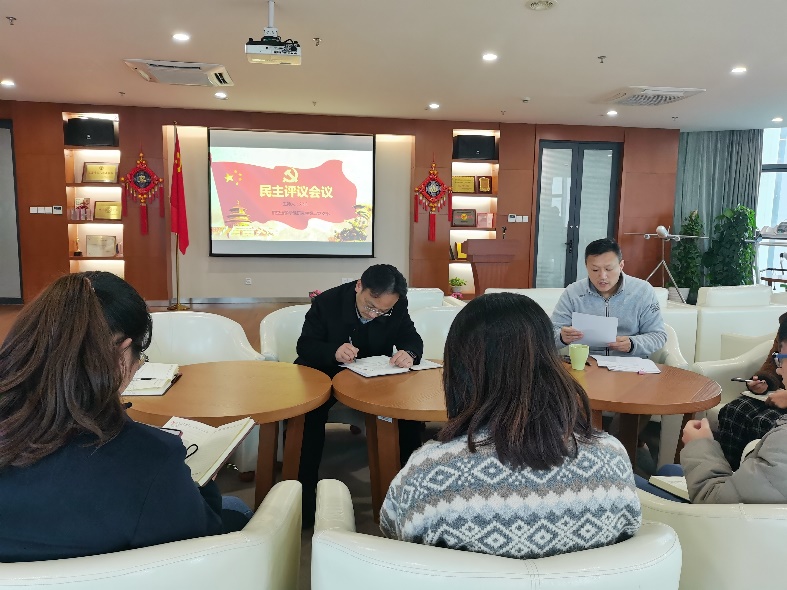 韩蕊：第一，对党的理论知识学习有所懈怠，缺乏积极主动性。第二，对时事政治不够关心，比如近期召开的两会，涉及哪些话题、法律法规，民生关注点等，对这些讯息了解不够。葛沙沙：到现在为止，做我们支部的组织员已经有半年了，虽然做了一些工作，但与上级要求还有较大差距，结合本次民主生活批评和自我批评这一主题，对自己进行以下反思：生活中开展批评与自我批评次数做的不够，应该在工作、生活、学习各方面做到吾日三省吾身，严格约束自己，避免在懒散的路上越走越远；理论方面看的资料少，平常除了学习，对党政知识的了解不够全面，以至于政治思想不够成熟，应该更加端正学习强国的日常学习态度，微博关注应该减少娱乐新闻的关注，多向政治新闻和社会新闻方面倾斜；身为组织员，组织能力不强，平常与党员同志们和同学们沟通较少，与领导的沟通也较少，应该积极主动与人交流，克服自己些微的社恐；无论是党建工作还是自己的科研学习，都应该有计划地进行，提前做好预备工作，避免拖延；杨益沁：1.不够接近群众，与人相处比较内向不够热情。2.参加学术型竞赛不够积极。3.未能充分起到模范带头作用。4.理论知识学习还有待加强。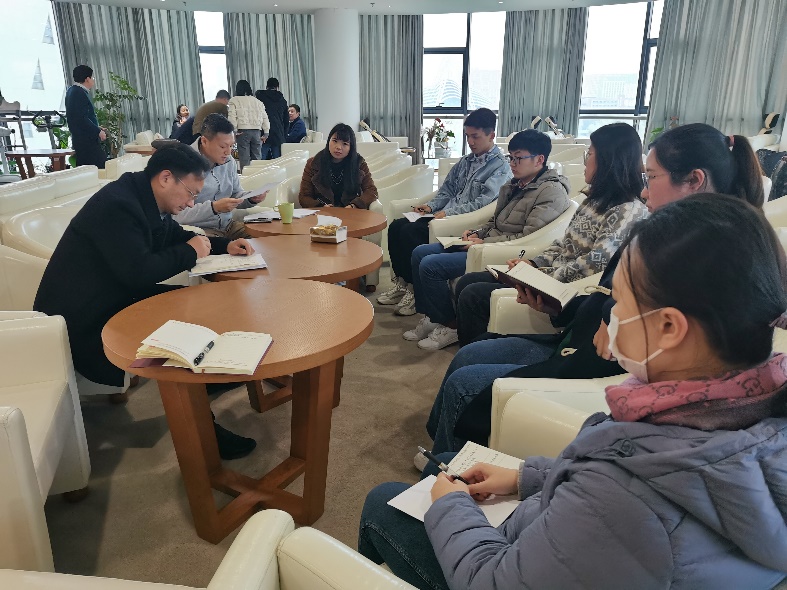 支部互相批评环节。支部全体成员就学习、工作、生活方面，对其他成员进行中肯的批评。主要得出以下问题：支部成员在办公室学习氛围的培养方面的带头作用不够显著；成员间关于学习、工作的讨论交流不够充分；成员间学习态度、学习强国软件的自觉性不够强。支部书记就政治学习意识不够强烈，研究生科技兴国的政治责任单薄对大家进行了深刻的批评。李程副院长对支部批评与自我批评环境提出了有效的意见，批评与自我批评应该是一项庄严的工作，要“红红脸、出出汗”，严肃认真提意见，满腔热情帮同志；支部要坚持实事求是，讲党性不讲私情、讲真理不讲面子，坚持“团结——批评——团结”，批评之外更要团结；党员发挥先锋模范作用不够充分，要做好学习带头作用，不能以毕业指标为目标，要具有热血的学术精神，并且对身边的同学起到监督、警示的作用，督促大家共同进步。民主评议环节。全体成员填写民主评议表格。支部书记总结会议精神。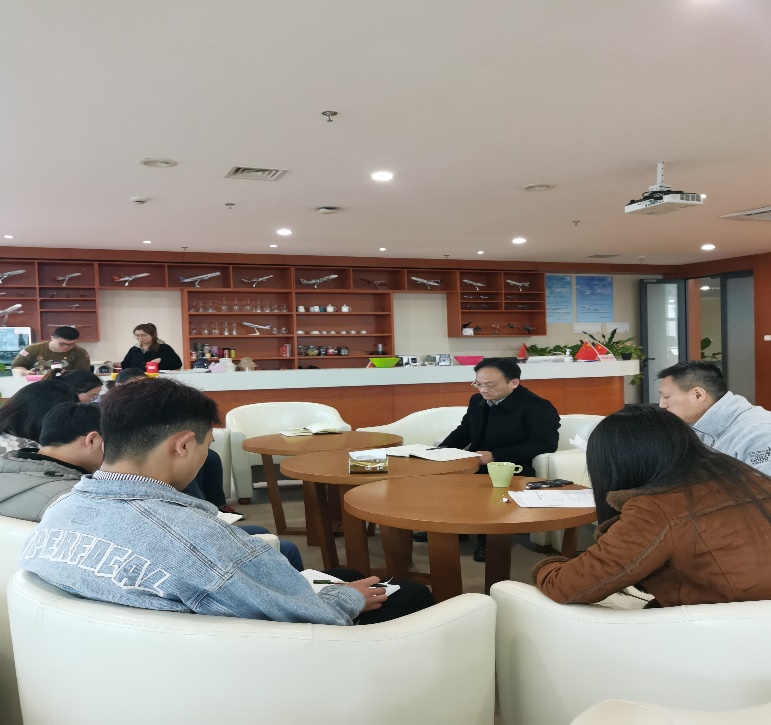 批评和自我批评是党的优良传统和作风，无产阶级政党区别于其他政党的重要标志，党强身治病、保持肌体健康的锐利武器，也是加强和规范党内政治生活的重要手段。批评和自我批评必须坚持实事求是，讲党性不讲私情、讲真理不讲面子，坚持“团结——批评——团结”，按照“照镜子、正衣冠、洗洗澡、治治病”的要求，严肃认真提意见，满腔热情帮同志。2021年3月9日，研究生第二党支部在航空楼6429举行了民主评议会议。本次民主生活的主题是批评和自我批评。会议由刘洋书记主持，葛沙沙同志记录，特别荣幸邀请到李程副院长参加并对支部工作和会议精神进行评议。会议主要包括以下环节：支部全体成员自我批评环节。由刘洋书记进行述职报告，并传达会议精神。主要从三个方面展开。（1）主要工作业绩：认真履行从严治党职责，加强支部党建工作，提炼“一支一品”特色，提升科研竞赛氛围，成果丰硕，努力加强研究生的党员发展工作和教育培养工作；（2）问题查摆：党员之间互动与了解较少，支部工作与业务工作结合得不够紧密，发挥党员主动性方面的工作不扎实；原因剖析：对党员需求和支部组织生活的调查研究缺乏深入调研，导致组织生活吸引力不足，对支部工作研究得不够透彻，在支部工作和业务工作的契合点方面没有进行充分的挖掘，主动联系党员方面的工作不够扎实，对支部党员的特点和优点了解不够深入；整改方案: 提高自身的服务意识，加强对党员需求和支部组织生活的调查研究，努力提升组织生活的吸引力和活力；加强理论学习，在对支部工作的研究方面加大时间和精力的投入，充分挖掘支部工作和业务工作的契合点；加强主动联系党员工作，定期联系党员，更全面地了解支部党员的特点和优点；（3）展望2021年，将带领支部继续坚定学习贯彻习近平新时代中国特色社会主义思想，加强组织建设，提高我支部的战斗力、凝聚力。陈聪聪：我认真、深入学习了《中国共产党廉洁自律准则》、《中国共产党纪律处分条例》等内容。按照习总书记关于全面从严治党的要求，对照初心和使命，我认真查找了自身存在的问题和不足，深刻分析了问题产生的原因，提出了整改措施。现将对照检查情况报告如下：（1）政治学习缺乏针对性，理论学习不够深入。作为一名支委，在学习方面没能做到以身作则，率先垂范；（2）党建工作业务不熟练，党建责任制落实不力。对党建促发展的思考不多，注重制度的宣传，忽视了制度的执行；（3）深入基层不够、服务意识有所减退。平时忙于学习，实习工作，同党员同志以及群众的联系有所减少；（4）创新意识不够强。针对以上不足，整改措施如下：（1）加强理论学习；（2）努力学习党建工作，做到宣传和执行同步到位；（3）增加党员的服务意识，在以后的生活中，主动联系群众，更好的为人民服务；（4）增强自己的创新意识和创新能力，努力学习、不断实践。韩蕊：第一，对党的理论知识学习有所懈怠，缺乏积极主动性。第二，对时事政治不够关心，比如近期召开的两会，涉及哪些话题、法律法规，民生关注点等，对这些讯息了解不够。葛沙沙：到现在为止，做我们支部的组织员已经有半年了，虽然做了一些工作，但与上级要求还有较大差距，结合本次民主生活批评和自我批评这一主题，对自己进行以下反思：生活中开展批评与自我批评次数做的不够，应该在工作、生活、学习各方面做到吾日三省吾身，严格约束自己，避免在懒散的路上越走越远；理论方面看的资料少，平常除了学习，对党政知识的了解不够全面，以至于政治思想不够成熟，应该更加端正学习强国的日常学习态度，微博关注应该减少娱乐新闻的关注，多向政治新闻和社会新闻方面倾斜；身为组织员，组织能力不强，平常与党员同志们和同学们沟通较少，与领导的沟通也较少，应该积极主动与人交流，克服自己些微的社恐；无论是党建工作还是自己的科研学习，都应该有计划地进行，提前做好预备工作，避免拖延；杨益沁：1.不够接近群众，与人相处比较内向不够热情。2.参加学术型竞赛不够积极。3.未能充分起到模范带头作用。4.理论知识学习还有待加强。支部互相批评环节。支部全体成员就学习、工作、生活方面，对其他成员进行中肯的批评。主要得出以下问题：支部成员在办公室学习氛围的培养方面的带头作用不够显著；成员间关于学习、工作的讨论交流不够充分；成员间学习态度、学习强国软件的自觉性不够强。支部书记就政治学习意识不够强烈，研究生科技兴国的政治责任单薄对大家进行了深刻的批评。李程副院长对支部批评与自我批评环境提出了有效的意见，批评与自我批评应该是一项庄严的工作，要“红红脸、出出汗”，严肃认真提意见，满腔热情帮同志；支部要坚持实事求是，讲党性不讲私情、讲真理不讲面子，坚持“团结——批评——团结”，批评之外更要团结；党员发挥先锋模范作用不够充分，要做好学习带头作用，不能以毕业指标为目标，要具有热血的学术精神，并且对身边的同学起到监督、警示的作用，督促大家共同进步。民主评议环节。全体成员填写民主评议表格。支部书记总结会议精神。批评和自我批评是党的优良传统和作风，无产阶级政党区别于其他政党的重要标志，党强身治病、保持肌体健康的锐利武器，也是加强和规范党内政治生活的重要手段。批评和自我批评必须坚持实事求是，讲党性不讲私情、讲真理不讲面子，坚持“团结——批评——团结”，按照“照镜子、正衣冠、洗洗澡、治治病”的要求，严肃认真提意见，满腔热情帮同志。2021年3月9日，研究生第二党支部在航空楼6429举行了民主评议会议。本次民主生活的主题是批评和自我批评。会议由刘洋书记主持，葛沙沙同志记录，特别荣幸邀请到李程副院长参加并对支部工作和会议精神进行评议。会议主要包括以下环节：支部全体成员自我批评环节。由刘洋书记进行述职报告，并传达会议精神。主要从三个方面展开。（1）主要工作业绩：认真履行从严治党职责，加强支部党建工作，提炼“一支一品”特色，提升科研竞赛氛围，成果丰硕，努力加强研究生的党员发展工作和教育培养工作；（2）问题查摆：党员之间互动与了解较少，支部工作与业务工作结合得不够紧密，发挥党员主动性方面的工作不扎实；原因剖析：对党员需求和支部组织生活的调查研究缺乏深入调研，导致组织生活吸引力不足，对支部工作研究得不够透彻，在支部工作和业务工作的契合点方面没有进行充分的挖掘，主动联系党员方面的工作不够扎实，对支部党员的特点和优点了解不够深入；整改方案: 提高自身的服务意识，加强对党员需求和支部组织生活的调查研究，努力提升组织生活的吸引力和活力；加强理论学习，在对支部工作的研究方面加大时间和精力的投入，充分挖掘支部工作和业务工作的契合点；加强主动联系党员工作，定期联系党员，更全面地了解支部党员的特点和优点；（3）展望2021年，将带领支部继续坚定学习贯彻习近平新时代中国特色社会主义思想，加强组织建设，提高我支部的战斗力、凝聚力。陈聪聪：我认真、深入学习了《中国共产党廉洁自律准则》、《中国共产党纪律处分条例》等内容。按照习总书记关于全面从严治党的要求，对照初心和使命，我认真查找了自身存在的问题和不足，深刻分析了问题产生的原因，提出了整改措施。现将对照检查情况报告如下：（1）政治学习缺乏针对性，理论学习不够深入。作为一名支委，在学习方面没能做到以身作则，率先垂范；（2）党建工作业务不熟练，党建责任制落实不力。对党建促发展的思考不多，注重制度的宣传，忽视了制度的执行；（3）深入基层不够、服务意识有所减退。平时忙于学习，实习工作，同党员同志以及群众的联系有所减少；（4）创新意识不够强。针对以上不足，整改措施如下：（1）加强理论学习；（2）努力学习党建工作，做到宣传和执行同步到位；（3）增加党员的服务意识，在以后的生活中，主动联系群众，更好的为人民服务；（4）增强自己的创新意识和创新能力，努力学习、不断实践。韩蕊：第一，对党的理论知识学习有所懈怠，缺乏积极主动性。第二，对时事政治不够关心，比如近期召开的两会，涉及哪些话题、法律法规，民生关注点等，对这些讯息了解不够。葛沙沙：到现在为止，做我们支部的组织员已经有半年了，虽然做了一些工作，但与上级要求还有较大差距，结合本次民主生活批评和自我批评这一主题，对自己进行以下反思：生活中开展批评与自我批评次数做的不够，应该在工作、生活、学习各方面做到吾日三省吾身，严格约束自己，避免在懒散的路上越走越远；理论方面看的资料少，平常除了学习，对党政知识的了解不够全面，以至于政治思想不够成熟，应该更加端正学习强国的日常学习态度，微博关注应该减少娱乐新闻的关注，多向政治新闻和社会新闻方面倾斜；身为组织员，组织能力不强，平常与党员同志们和同学们沟通较少，与领导的沟通也较少，应该积极主动与人交流，克服自己些微的社恐；无论是党建工作还是自己的科研学习，都应该有计划地进行，提前做好预备工作，避免拖延；杨益沁：1.不够接近群众，与人相处比较内向不够热情。2.参加学术型竞赛不够积极。3.未能充分起到模范带头作用。4.理论知识学习还有待加强。支部互相批评环节。支部全体成员就学习、工作、生活方面，对其他成员进行中肯的批评。主要得出以下问题：支部成员在办公室学习氛围的培养方面的带头作用不够显著；成员间关于学习、工作的讨论交流不够充分；成员间学习态度、学习强国软件的自觉性不够强。支部书记就政治学习意识不够强烈，研究生科技兴国的政治责任单薄对大家进行了深刻的批评。李程副院长对支部批评与自我批评环境提出了有效的意见，批评与自我批评应该是一项庄严的工作，要“红红脸、出出汗”，严肃认真提意见，满腔热情帮同志；支部要坚持实事求是，讲党性不讲私情、讲真理不讲面子，坚持“团结——批评——团结”，批评之外更要团结；党员发挥先锋模范作用不够充分，要做好学习带头作用，不能以毕业指标为目标，要具有热血的学术精神，并且对身边的同学起到监督、警示的作用，督促大家共同进步。民主评议环节。全体成员填写民主评议表格。支部书记总结会议精神。批评和自我批评是党的优良传统和作风，无产阶级政党区别于其他政党的重要标志，党强身治病、保持肌体健康的锐利武器，也是加强和规范党内政治生活的重要手段。批评和自我批评必须坚持实事求是，讲党性不讲私情、讲真理不讲面子，坚持“团结——批评——团结”，按照“照镜子、正衣冠、洗洗澡、治治病”的要求，严肃认真提意见，满腔热情帮同志。2021年3月9日，研究生第二党支部在航空楼6429举行了民主评议会议。本次民主生活的主题是批评和自我批评。会议由刘洋书记主持，葛沙沙同志记录，特别荣幸邀请到李程副院长参加并对支部工作和会议精神进行评议。会议主要包括以下环节：支部全体成员自我批评环节。由刘洋书记进行述职报告，并传达会议精神。主要从三个方面展开。（1）主要工作业绩：认真履行从严治党职责，加强支部党建工作，提炼“一支一品”特色，提升科研竞赛氛围，成果丰硕，努力加强研究生的党员发展工作和教育培养工作；（2）问题查摆：党员之间互动与了解较少，支部工作与业务工作结合得不够紧密，发挥党员主动性方面的工作不扎实；原因剖析：对党员需求和支部组织生活的调查研究缺乏深入调研，导致组织生活吸引力不足，对支部工作研究得不够透彻，在支部工作和业务工作的契合点方面没有进行充分的挖掘，主动联系党员方面的工作不够扎实，对支部党员的特点和优点了解不够深入；整改方案: 提高自身的服务意识，加强对党员需求和支部组织生活的调查研究，努力提升组织生活的吸引力和活力；加强理论学习，在对支部工作的研究方面加大时间和精力的投入，充分挖掘支部工作和业务工作的契合点；加强主动联系党员工作，定期联系党员，更全面地了解支部党员的特点和优点；（3）展望2021年，将带领支部继续坚定学习贯彻习近平新时代中国特色社会主义思想，加强组织建设，提高我支部的战斗力、凝聚力。陈聪聪：我认真、深入学习了《中国共产党廉洁自律准则》、《中国共产党纪律处分条例》等内容。按照习总书记关于全面从严治党的要求，对照初心和使命，我认真查找了自身存在的问题和不足，深刻分析了问题产生的原因，提出了整改措施。现将对照检查情况报告如下：（1）政治学习缺乏针对性，理论学习不够深入。作为一名支委，在学习方面没能做到以身作则，率先垂范；（2）党建工作业务不熟练，党建责任制落实不力。对党建促发展的思考不多，注重制度的宣传，忽视了制度的执行；（3）深入基层不够、服务意识有所减退。平时忙于学习，实习工作，同党员同志以及群众的联系有所减少；（4）创新意识不够强。针对以上不足，整改措施如下：（1）加强理论学习；（2）努力学习党建工作，做到宣传和执行同步到位；（3）增加党员的服务意识，在以后的生活中，主动联系群众，更好的为人民服务；（4）增强自己的创新意识和创新能力，努力学习、不断实践。韩蕊：第一，对党的理论知识学习有所懈怠，缺乏积极主动性。第二，对时事政治不够关心，比如近期召开的两会，涉及哪些话题、法律法规，民生关注点等，对这些讯息了解不够。葛沙沙：到现在为止，做我们支部的组织员已经有半年了，虽然做了一些工作，但与上级要求还有较大差距，结合本次民主生活批评和自我批评这一主题，对自己进行以下反思：生活中开展批评与自我批评次数做的不够，应该在工作、生活、学习各方面做到吾日三省吾身，严格约束自己，避免在懒散的路上越走越远；理论方面看的资料少，平常除了学习，对党政知识的了解不够全面，以至于政治思想不够成熟，应该更加端正学习强国的日常学习态度，微博关注应该减少娱乐新闻的关注，多向政治新闻和社会新闻方面倾斜；身为组织员，组织能力不强，平常与党员同志们和同学们沟通较少，与领导的沟通也较少，应该积极主动与人交流，克服自己些微的社恐；无论是党建工作还是自己的科研学习，都应该有计划地进行，提前做好预备工作，避免拖延；杨益沁：1.不够接近群众，与人相处比较内向不够热情。2.参加学术型竞赛不够积极。3.未能充分起到模范带头作用。4.理论知识学习还有待加强。支部互相批评环节。支部全体成员就学习、工作、生活方面，对其他成员进行中肯的批评。主要得出以下问题：支部成员在办公室学习氛围的培养方面的带头作用不够显著；成员间关于学习、工作的讨论交流不够充分；成员间学习态度、学习强国软件的自觉性不够强。支部书记就政治学习意识不够强烈，研究生科技兴国的政治责任单薄对大家进行了深刻的批评。李程副院长对支部批评与自我批评环境提出了有效的意见，批评与自我批评应该是一项庄严的工作，要“红红脸、出出汗”，严肃认真提意见，满腔热情帮同志；支部要坚持实事求是，讲党性不讲私情、讲真理不讲面子，坚持“团结——批评——团结”，批评之外更要团结；党员发挥先锋模范作用不够充分，要做好学习带头作用，不能以毕业指标为目标，要具有热血的学术精神，并且对身边的同学起到监督、警示的作用，督促大家共同进步。民主评议环节。全体成员填写民主评议表格。支部书记总结会议精神。